25.06.2021 | Fryderyki 2021 w kategoriach muzyki poważnej wręczoneAkademia Fonograficzna wybrała najciekawsze płyty z muzyką poważną ubiegłego roku.Płyty polskich kompozytorów nagrodzone aż 8 statuetkami.Złote Fryderyki dla wybitnej śpiewaczki Jadwigi Rappé oraz dyrektora Polskiego Chóru Kameralnego – Jana Łukaszewskiego.Za nami wyjątkowy wieczór w klimatycznych wnętrzach Opery na Zamku w Szczecinie. Najważniejsze polskie nagrody muzyczne – Fryderyki – wręczono w dziesięciu kategoriach muzyki poważnej.Dwie statuetki powędrowały do śląskich artystów. Narodowa Orkiestra Symfoniczna Polskiego Radia została wyróżniona za płytę z nagraniami czterech symfonii Brahmsa pod dyrekcją Jerzego Semkowa (Album Roku Muzyka Symfoniczna), a Zespół Śpiewaków Miasta Katowice „Camerata Silesia” odebrał nagrodę za wydawnictwo Przez łzy z utworami Romana Padlewskiego i Joanny Wnuk-Nazarowej (Album Roku Muzyka Kameralna).Za najlepszy album muzyki dawnej Akademia uznała płytę Offertoria et communiones totius anni Mikołaja Zieleńskiego w wykonaniu Wrocław Baroque Ensemble pod dyrekcją Andrzeja Kosendiaka.Pieśni Henryka Mikołaja Góreckiego w wykonaniu Urszuli Kryger, Jadwigi Rappé, Roberte Gierlacha oraz Ewy Guz-Seroki triumfowały w kategorii Muzyka Kameralna.Trójmiejski zespół wokalny Art’N’Voices został wyróżniony w kategorii Album Roku Muzyka Współczesna za płytę z nagraniami współczesnych kompozytorów polskich Midnight Stories.Za najlepszy recital solowy uznano album Moniuszko. Complete Solo Piano Works w wykonaniu Marcina T. Łukaszewskiego.Kolejna płyta z serii wydawnictw z koncertami Krzysztofa Pendereckiego otrzymała Fryderyka w kategorii Album Roku Muzyka Koncertująca. Tym razem przypadł on albumowi Concerto per fisarmonica ed orchestra. Concerto per flauto (sassofono) ed orchestra da camera z udziałem Macieja Frąckiewicza, Bartłomieja Dusia i Polskiej Orkiestry „Sinfonia Iuventus” im. Jerzego Semkowa pod dyrekcją Macieja Tworka i Krzysztofa Pendereckiego.W kategorii Najwybitniejsze Nagranie Muzyki Polskiej zwyciężył album Sonaty na skrzypce i fortepian Grażyny Bacewicz w wykonaniu Jakuba Jakowicza oraz Bartosza Bednarczyka.Płyta światowej sławy śpiewaczki Aleksandry Kurzak Desire została uznana za Najlepszy Album Polski za Granicą. Opera Ahat-ilī. Siostra bogów Aleksandra Nowaka z librettem Olgi Tokarczuk (wyk.: Ewa Biegas, Joanna Freszel, Łukasz Konieczny, Urszula Kryger, Bartłomiej Misiuda, Jan Jakub Monowid, Sebastian Szumski, Chór Polskiego Radia oraz AUKSO Orkiestra Kameralna Miasta Tychy pod dyrekcją Marka Mosia) zastała nagrodzona Fryderykiem w kategorii Album Roku Muzyka Oratoryjna i Operowa.Wręczeniu statuetek towarzyszył koncert będący przekrojem różnych epok i stylów muzycznych. Na scenie Opery na Zamku wystąpili: Elwira Janasik (mezzosopran) z Capellą Cracoviensis, Ania Karpowicz (flet), Piotr Sałajczyk (fortepian), Aleksandra Olczyk (sopran), Łukasz Goliński (baryton), Aleksander Dębicz (fortepian) w duecie z Łukaszem Kuropaczewskim (gitara). Solistom towarzyszyła orkiestra Opery na Zamku w Szczecinie pod dyrekcją Jerzego Wołosiuka.Galę prowadzili dziennikarka TVP Kultura Katarzyna Sanocka i dziennikarz Programu Drugiego Polskiego Radia Andrzej Sułek.Relację z uroczystej gali wręczenia Fryderyków 2021 w kategoriach muzyki poważnej będzie można wysłuchać na antenie Programu Drugiego Polskiego Radia w sobotę (26.06) o godz. 20:00 oraz obejrzeć w telewizji TVP Kultura w niedzielę (27.06) o godz. 22:15.Laureaci i nominowani w kategoriach muzyki poważnej Fryderyk 2021Album Roku Muzyka DawnaArs Organi Poloniae. Olkusz. Vol 2Julian Gembalski (organy)MUSICON	Canzony znane i nieznane. Tabulatura pelplińska. Adam JarzębskiFilatura di MusicaRecArtJohann Valentin Meder: Sacred MusicGoldberg Baroque Ensemble pod dyrekcją Andrzeja SzadejkoTrinitas Artis / MDGMikołaj Zieleński: Offertoria et communiones totius anniWrocław Baroque Ensemble pod dyrekcją Andrzeja KosendiakaNFM/CD AccordTrio BassoJacek Dumanowski (altówka), Agnieszka Oszańca (wiolonczela) i Grzegorz Frankowski (kontrabas)Orphée Classics	Album Roku Muzyka Oratoryjna i OperowaAleksander Nowak, Olga Tokarczuk: Ahat-ilī. Siostra bogówEwa Biegas, Joanna Freszel, Łukasz Konieczny, Urszula Kryger, Bartłomiej Misiuda, Jan Jakub Monowid, Sebastian Szumski, Chór Polskiego Radia oraz AUKSO Orkiestra Kameralna Miasta Tychy pod dyrekcją Marka MosiaPWM/AnaklasisAndrzej Karałow: De invitatione mortisMaciej Papierski (libretto), Joanna Freszel (sopran), Aleksander Rewiński (tenor), Dawid Dubec (baryton), Zespół Męski „Gregorianum”, Michał Ochab (saksofony), Andrzej Karałow (fortepian, elektronika), Dziołak/Stankiewicz Duo i Messages Quartet pod dyrekcją Martyny SzymczakChopin University PressHenryk Mikołaj Górecki: Sanctus Adalbertus op. 71Ewa Tracz (sopran), Stanislav Kuflyuk (baryton) oraz Chór Filharmonii Śląskiej i Orkiestra Symfoniczna Filharmonii Śląskiej pod dyrekcją Jacka Mirosława BłaszczykaDUX Recording ProducersJózef Zeidler: NieszporyRobert Gierlach (baryton), Tomasz Krzysica (tenor), Anna Mikołajczyk (sopran), Agnieszka Rehlis (mezzosopran) oraz Sinfonietta Cracovia i Polski Chór Kameralny pod dyrekcją Michała KlauzyDUX Recording ProducersStanisław Moniuszko: Sonety krymskieAleksander Kunach (tenor), Chór Polskiego Radia i {oh!} Orkiestra Historyczna pod dyrekcją Dirka VermeulenaAgencja Muzyczna Polskiego RadiaAlbum Roku Muzyka ChóralnaMoniuszko inaczej śpiewanyChóry projektu Akademia Chóralna – Śpiewająca Polska i NFM Orkiestra Leopoldinum pod dyrekcją Agnieszki Franków-ŻelaznyNFM CD AccordRoman Padlewski, Joanna Wnuk-Nazarowa: Przez ŁzyZespół Śpiewaków Miasta Katowice „Camerata Silesia” oraz instrumentaliści Narodowej Orkiestry Symfonicznej Polskiego Radia w Katowicach pod dyrekcją Anny SzostakDUX Recording ProducersStanisław Moryto in memoriamWarszawski Chór Chłopięcy przy Uniwersytecie Muzycznym Fryderyka Chopina pod dyrekcją Michała HutkaChopin University PressAlbum Roku Recital SolowyBartłomiej Marusik: Pieśni nocą śpiewaneAgnieszka Rehlis (mezzosopran) i Krzysztof Meisinger (gitara)Orfeus MusicFughettaMichał Nagy (gitara)Agencja Artystyczna GAPMoniuszko: Complete Solo Piano WorksMarcin T. Łukaszewski (fortepian)Chopin University PressRomuald Twardowski: Songs & SonnetsTomasz Konieczny (bas-baryton) i Lech Napierała (fortepian)PWM/AnaklasisSzymanowski: Piano Works vol. 2Joanna Domańska (fortepian)DUX Recording ProducersAlbum Roku Muzyka KameralnaGrażyna Bacewicz: Sonaty na skrzypce i fortepianJakub Jakowicz (skrzypce) i Bartosz Bednarczyk (fortepian)Agencja Muzyczna Polskiego RadiaHenryk Mikołaj Górecki: PieśniUrszula Kryger (mezzosopran), Jadwiga Rappé (alt), Robert Gierlach (baryton), Ewa Guz-Seroka (fortepian)DUX Recording ProducersMieczysław Wajnberg: Kwartety smyczkowe nr 14 i 15, Trzy PalmyKwartet Śląski i Joanna Freszel (sopran)CD AccordPaderewski, Koczalski, Szymanowski: PieśniStanisław Kierner (bas-baryton) i Michał Rot (fortepian)DUX Recording ProducersPolish Wind QuintetsCracow Golden Quintet DUX Recording Producers	Album Roku Muzyka WspółczesnaBargielski, Markowicz, Duszyński, Kościów: NoumenSebastian Aleksandrowicz (obój), Tomasz Januchta (kontrabas) oraz Lutosławski QuartetNFM/CD Accord Camerata Silesia Sings Silesian Composers Vol. 2 Zespół Śpiewaków Miasta Katowice „Camerata Silesia” pod dyrekcją Anny SzostakTowarzystwo Przyjaciół Muzyki im. Andrzeja Krzanowskiego w KatowicachChopin University Modern Ensemble – DebiutAleksandra Łaska (mezzosopran), Leszek Lorent (perkusja) i Chopin University Modern Ensemble pod dyrekcją Ignacego Zalewskiego i Jakuba Montewki Chopin University PressIgnacy Zalewski: Accordion WorksKlaudiusz Baran (akordeon), Justyna Baran (skrzypce), Paweł Gusnar (saksofon), Leszek Lorent (perkusja) oraz Chopin University Accordion Trio i Chopin University Chamber Orchestra pod dyrekcją Ignacego Zalewskiego	Chopin University PressMidnight Stories. Contemporary Music of Polish Composers Art’N’VoicesDUX Recording ProducersAlbum Roku Muzyka KoncertującaMichał Bergson: Concerto symphonique pour piano avec orchestre op. 62 (Music from the Opera Luisa di Montfort)Jonathan Plowright (fortepian), Jakub Drygas (klarnet), Aleksandra Kubas-Kruk (sopran) i Orkiestra Filharmonii Poznańskiej pod dyrekcją Łukasza BorowiczaDUX Recording ProducersMoritz MoszkowskiWest Side Sinfonietta pod dyrekcją Marcina Danilewskiego, Pawła Maślanki i Agnieszki KreinerNFM / CD AccordPenderecki: Concerto per fisarmonica ed orchestra. Concerto per flauto (sassofono) ed orchestra da cameraMaciej Frąckiewicz (akordeon), Bartłomiej Duś (saksofon) i Polska Orkiestra „Sinfonia Iuventus” im. Jerzego Semkowa pod dyrekcją Macieja Tworka i Krzysztofa PendereckiegoDUX Recording ProducersRafał Janiak, Nikola Kołodziejczyk, Tomasz Opałka: Reminiscences of Dark StreamsRafał Grząka (akordeon, bandoneon diatoniczny i chromatyczny), Paweł Gusnar (saksofon altowy) i Chopin University Chamber Orchestra pod dyrekcją Rafała JaniakaChopin University Press	Roman Palester: ConcertinosAlina Mleczko (saksofon), Clare Hammond (fortepian), Agata Kielar-Długosz (flet), Łukasz Długosz (flet), Maciej Skrzeczkowski (klawesyn) oraz Polska Orkiestra „Sinfonia Iuventus” im. Jerzego Semkowa pod dyrekcją Łukasza Borowicza	Fundacja Uniwersytetu Warszawskiego, PWM/AnaklasisAlbum Roku Muzyka SymfonicznaDebussy/TchaikovskyNFM Orkiestra Leopoldinum pod dyrekcją Josepha SwensenaNFM / CD AccordKrzysztof Penderecki: Symphony No. 6 „Chinese Songs”. Concerto for clarinetStephan Genz (baryton), Andrzej Wojciechowski (klarnet), Joanna Kravchenko erhu i Polska Filharmonia Kameralna Sopot pod dyrekcją Wojciecha RajskiegoCD AccordPaderewski: Symphony in B minor op. 24 „Polonia”Lviv National Philharmonic Symphony Orchestra pod dyrekcją Bohdana BoguszewskiegoDUX Recording ProducersSemkow – NOSPR – Brahms: Symfonie 1-4Narodowa Orkiestra Symfoniczna Polskiego Radia w Katowicach pod dyrekcją Jerzego Semkowa	Agencja Muzyczna Polskiego Radia	Najlepszy Album Polski za Granicą20th Century Polish Chamber MusicBarbara Karaśkiewicz (fortepian), Magdalena Ziarkowska-Kołacka (skrzypce), Sergei Rysanov (wiolonczela)Divine Art	Agata Zubel: Cleopatra’s SongsAgata Zubel (sopran), Katarzyna Duda (skrzypce) oraz Klangforum Wien pod dyrekcją Johannesa Kalitzke, Ensemble InterContemporain pod dyrekcją Guillaume’a Bourgogne i Orkiestra Muzyki Nowej pod dyrekcją Szymona BywalcaKairosBach: Goldberg VariationsMarcin Świątkiewicz (klawesyn)Rubicon ClassicsDesire. Aleksandra KurzakAleksandra Kurzak (sopran) i Morphing Chamber Orchestra pod dyrekcją Frédérica ChaslinaSony ClassicalWizlav von Rügen: Complete SongsAgnieszka Budzińska-Bennett i Ensemble PeregrinaTacetNajwybitniejsze Nagranie Muzyki PolskiejAgata Zubel: Cleopatra’s SongsAgata Zubel (sopran), Katarzyna Duda (skrzypce) oraz Klangforum Wien pod dyrekcją Johannesa Kalitzke, Ensemble InterContemporain pod dyrekcją Guillaume’a Bourgogne i Orkiestra Muzyki Nowej pod dyrekcją Szymona BywalcaKairosAleksander Nowak, Szczepan Twardoch: Drach. Dramma per musica	Joanna Freszel (sopran), Jan Jakub Monowid (kontratenor), Sebastian Szumski (baryton), Marcin Świątkiewicz (klawesyn) oraz AUKSO Orkiestra Kameralna Miasta Tychy pod dyrekcją Marka MosiaPWM/AnaklasisGrażyna Bacewicz: Sonaty na skrzypce i fortepianJakub Jakowicz (skrzypce) i Bartosz Bednarczyk (fortepian)Agencja Muzyczna Polskiego RadiaMikołaj Zieleński: Offertoria et communiones totius anniWrocław Baroque Ensemble pod dyrekcją Andrzeja KosendiakaNFM / CD AccordMoniuszko: Complete Solo Piano WorksMarcin T. Łukaszewski (fortepian)Chopin University Press	Więcej informacji dotyczących bieżącej edycji konkursu Fryderyk znajduje się na stronie: fryderyki.plFryderyki to nagrody przyznawane od 1995 r. przez Akademię Fonograficzną, czyli powołane przez Związek Producentów Audio-Video jury, w skład którego wchodzi ponad 1,5 tys. artystów, twórców, producentów, dziennikarzy i reprezentantów branży fonograficznej. Nominowani do Fryderyków wyłaniani są w drodze tajnego głosowania wszystkich członków Akademii podzielonej na trzy sekcje: muzyki rozrywkowej, poważnej i jazzowej. Członkowie Akademii mogą należeć wyłącznie do jednej sekcji i tylko w jej obrębie mają prawo głosu. Dzięki temu każdy ma szansę wypowiedzieć się w tej dziedzinie muzyki, która jest mu najbliższa.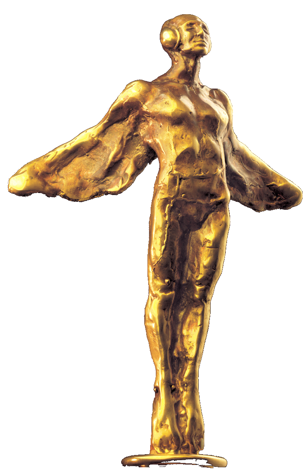 Zwycięzcy zostają wybrani w drugiej turze tajnego głosowania. Rezultat tego głosowania pozostaje tajny aż do momentu ogłoszenia laureatów na uroczystych galach: muzyki poważnej oraz muzyki rozrywkowej i jazzu.Autorką statuetki Fryderyk jest rzeźbiarka Dorota Dziekiewicz-Pilich.Organizatorzy wydarzenia: Związek Producentów Audio-Video, Akademia Fonograficzna.Gospodarze wydarzenia: Miasto Szczecin, województwo zachodniopomorskie, Opera na Zamku w Szczecinie.Partnerzy merytoryczni: Związek Artystów Wykonawców STOART, Szczecińska Agencja Artystyczna.Patroni medialni Gali Muzyki Poważnej: TVP Kultura, Program Drugi Polskiego Radia, Magazyn „Presto”.O Związku Producentów Audio-Video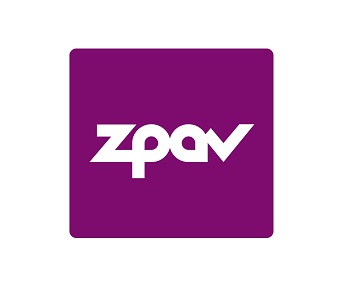 ZPAV jest stowarzyszeniem producentów fonogramów i wideogramów muzycznych, zrzeszającym ok. 90% rynku muzycznego w Polsce. Posiada zezwolenie ministra kultury i dziedzictwa narodowego na zbiorowe zarządzanie prawami producentów fonograficznych. Od momentu powstania w 1991 r. ZPAV prowadzi działania na rzecz dynamicznego rozwoju rynku muzycznego w Polsce.Jest grupą krajową Międzynarodowej Federacji Przemysłu Fonograficznego (IFPI), która zrzesza i reprezentuje światowy przemysł muzyczny (ponad 1 400 firm w 66 krajach). ZPAV działa na forum legislacyjnym, współpracuje z organami ścigania i wymiaru sprawiedliwości w dziedzinie ograniczenia naruszeń praw autorskich i pokrewnych, prowadzi szerokie działania edukacyjne oraz promocyjne, wspierające rozwój rynku muzycznego, m.in. opracowuje Oficjalną Listę Sprzedaży (OLiS) oraz przyznaje wyróżnienia Złotych, Platynowych i Diamentowych Płyt.Od 1995 r. ZPAV jest organizatorem Fryderyków – nagród muzycznych, przyznawanych przez środowisko muzyczne: muzyków, autorów, kompozytorów, producentów muzycznych, dziennikarzy i branżę fonograficzną, zrzeszonych w Akademii Fonograficznej.KONTAKT DLA MEDIÓW:
ZPAV / AKADEMIA FONOGRAFICZNA
Katarzyna Kowalewska: k.kowalewska@zpav.pl, tel.: +48 781 268 180